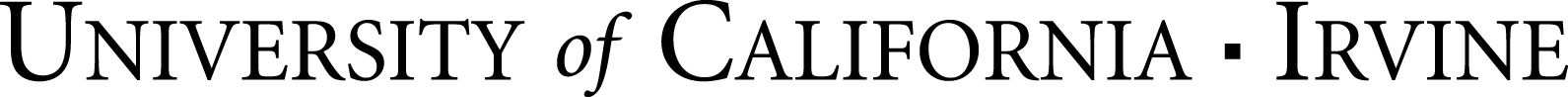 The Summer Research Program in Social Ecology is an eight-week research program for HBCU students committed to pursuing doctoral education in fields related to Criminology, Law and Society and Psychology and Social Behavior. The eight-week program will take place on the UCI campus.The primary education and mentoring plan for summer research scholars consists of five components: (1) one-on-one meetings with faculty advisors, (2) weekly meetings with a graduate student mentor from the School of Social Ecology, (3) group meetings bringing together all faculty advisors and interns, (4) weekly workshops focusing on research-related and professional-development topics, and (5) a concluding symposium in which students will give short presentations about their research to an audience of faculty and graduate students from across campus.The eight-week program will provide summer scholars with hands-on research experience, participation in graduate-style seminars, and experience disseminating scholarly research in academic forums. This collaborative interdisciplinary program will be administered by the Departments of Psychology and Social Behavior (PSB) and Criminology, Law and Society (CLS) at the University of California, Irvine (UCI). Summer scholars will receive a travel award, housing for the summer, and a summer stipend.The goal of the summer research program is to build substantive knowledge in preparation for future doctoral study, as well as skills for disseminating research insights. The summer program is meant to be challenging and immersive, as well as indicative of the kinds of activities required of doctoral students at the University of California. The activities are also intended to emphasize and promote the types of collegial activities central to academic life and productivity for graduate students and professors, and to provide students with preparation for applying to doctoral programs.Submit application materials electronically via email, with “Summer Research Program” on the Subject line, to:Geoff Wardgward@uci.eduFor more information please visit: http://socialecology.uci.edu/summerresearch  University of California, Irvine Summer Research Program in Social Ecology*This information is gathered for statistical purposes onlyList below any awards and special recognition you have received over the past two years:_____________________________________________________________________________________________________________________________________________________________________________________________________________________________________________________________________________________________UC Irvine Summer Research Program in Social Ecology - Application, continued.    Page 2 of 31. Briefly describe your research and career interests:2. Please list two UCI Social Ecology faculty members from the list available on our webpage (http://socialecology.uci.edu/summerresearch) with whom you would like to work during the summer program. 3. When do you plan to apply to a graduate program?  ____________________________    In what field/subject are you considering pursuing an advanced degree? UC Irvine Summer Research Program in Social Ecology - Application, continued.    Page 3 of 3*** In addition to this application, please submit:A Curriculum Vitae (CV) and/or resumeA Letter of Recommendation from a faculty member who agrees to sponsor you and help mentor your summer research activities (see attached form)Unofficial TranscriptsA personal statement that addresses your reason for applying to the Summer Research Program in Social Ecology. You should include research experience (if applicable), educational goals, research area of interest, and future professional and personal objectives.  Also, indicate if you have particular experiences that qualify you to undertake such research and any additional information that may aid the selection committee in evaluating your preparation, potential, and aptitude for graduate study.Please attach essay and do not exceed two typed double spaced pages, 12-pt font.If selected as a finalist for the eight-week “Summer Research Program,” how likely are you to actually participate? (for example, if absolutely sure, check 100%). 	  10% – 30%       40% - 60%       70% - 90%       100%I hereby certify to the best of my knowledge that all information submitted on this application is complete and correct.  I also certify that I have read the program information regarding this summer research program and agree to abide by it if selected.  I understand that failure to disclose accurate information is grounds for immediate dismissal from this program.  I also understand the failure to complete any of the required actions may jeopardize my summer stipend.Signature:  ______________________________________________  Date:  ___________(Typed name will serve as signature if application comes from your email address) University of California, Irvine Summer Research Program in Social EcologyUniversity of California, Irvine Summer Research Program in Social EcologyPlease submit recommendation letter electronically via email, with “Summer Research Program” on the Subject line, to: Geoff Ward, gward@uci.eduUniversity of California, Irvine Summer Research Program in Social EcologyApplication for ParticipationTentative Program Dates: June 23 - August 16, 2014Application Deadline: December 15, 2013Application for ParticipationApplication Deadline: December 15, 2013Application and Supplemental Materials should be sent via email to: Geoff Ward, gward@uci.edu (Please include “Summer Research Program” on the Subject line)Student InformationStudent InformationStudent Name: Student Name: Address:Address:Student Email:Student Email:Phone: Phone: Year: __ Sophomore   __Junior    __ Senior    __Master’s (yr 1)   __Master’s (yr 2)Year: __ Sophomore   __Junior    __ Senior    __Master’s (yr 1)   __Master’s (yr 2)Number of hours earned: Number of hours earned: Major:                                                       Minor: Major:                                                       Minor: Overall GPA: GPA in Major:Expected Year of Graduation: Expected Year of Graduation: Gender:       __ Female  __ MaleGender:       __ Female  __ MaleEthnicity*:Birthdate: Birthplace:Citizenship: __  U.S. Citizen     __ Permanent Resident: A#       Citizenship: __  U.S. Citizen     __ Permanent Resident: A#       Citizenship: __  U.S. Citizen     __ Permanent Resident: A#       Citizenship: __  U.S. Citizen     __ Permanent Resident: A#       Course Work: List courses you have taken that would qualify you to conduct research in your   area of interestCourse Work: List courses you have taken that would qualify you to conduct research in your   area of interestCourse Work: List courses you have taken that would qualify you to conduct research in your   area of interestCourse:Term:Grade:Course:Term:Grade:Course:Term:Grade:Course: Term: Grade:Course:Term:Grade:Course:Term:Grade:Course:Term:Grade:Course:Term:Grade:Name:Department:Name:Department:LETTER OF RECOMMENDATIONApplication Deadline: December 15, 2013THIS SECTION TO BE COMPLETED BY APPLICANTApplicant: Complete this first section only.  Give this form to a faculty member whom you have asked to recommend you.  Please ask recommender to submit directly to UCI via email . Recommendation deadline: December 15, 2013.THIS SECTION TO BE COMPLETED BY APPLICANTApplicant: Complete this first section only.  Give this form to a faculty member whom you have asked to recommend you.  Please ask recommender to submit directly to UCI via email . Recommendation deadline: December 15, 2013.THIS SECTION TO BE COMPLETED BY APPLICANTApplicant: Complete this first section only.  Give this form to a faculty member whom you have asked to recommend you.  Please ask recommender to submit directly to UCI via email . Recommendation deadline: December 15, 2013.THIS SECTION TO BE COMPLETED BY APPLICANTApplicant: Complete this first section only.  Give this form to a faculty member whom you have asked to recommend you.  Please ask recommender to submit directly to UCI via email . Recommendation deadline: December 15, 2013.Applicant’s Name:Applicant’s Name:Applicant’s Name:Applicant’s Name:Recommender’s Name:Recommender’s Name:Recommender’s Name:Recommender’s Name:Recommender’s Department:Recommender’s Department:Recommender’s Department:Recommender’s Department:Recommender’s Email:Recommender’s Email:In accordance with the Family Education Rights and Privacy Act of 1974, you may waive your rights to inspect this recommendation by signing the statement below.  Should you decide not to waive your rights, you will have access to the recommendation once you become a program participant.I hereby   waive    do not waive my right of access to this document.Applicant’s Signature:  ____________________________________________________    Date:  ________________Submit recommendation letter electronically via email, with “Summer Research Program” on the Subject line, to: Geoff Ward gward@uci.edu. In accordance with the Family Education Rights and Privacy Act of 1974, you may waive your rights to inspect this recommendation by signing the statement below.  Should you decide not to waive your rights, you will have access to the recommendation once you become a program participant.I hereby   waive    do not waive my right of access to this document.Applicant’s Signature:  ____________________________________________________    Date:  ________________Submit recommendation letter electronically via email, with “Summer Research Program” on the Subject line, to: Geoff Ward gward@uci.edu. In accordance with the Family Education Rights and Privacy Act of 1974, you may waive your rights to inspect this recommendation by signing the statement below.  Should you decide not to waive your rights, you will have access to the recommendation once you become a program participant.I hereby   waive    do not waive my right of access to this document.Applicant’s Signature:  ____________________________________________________    Date:  ________________Submit recommendation letter electronically via email, with “Summer Research Program” on the Subject line, to: Geoff Ward gward@uci.edu. In accordance with the Family Education Rights and Privacy Act of 1974, you may waive your rights to inspect this recommendation by signing the statement below.  Should you decide not to waive your rights, you will have access to the recommendation once you become a program participant.I hereby   waive    do not waive my right of access to this document.Applicant’s Signature:  ____________________________________________________    Date:  ________________Submit recommendation letter electronically via email, with “Summer Research Program” on the Subject line, to: Geoff Ward gward@uci.edu. LETTER OF RECOMMENDATIONApplication Deadline: December 15, 2013THIS SECTION TO BE COMPLETED BY RECOMMENDER1. How long and in what capacity have you known this applicant? THIS SECTION TO BE COMPLETED BY RECOMMENDER1. How long and in what capacity have you known this applicant? 2. Using a 10-point scale, please rate this applicant:1-4 Poor                     5-7 Fair                    8-9 Good                10 Excellent2. Using a 10-point scale, please rate this applicant:1-4 Poor                     5-7 Fair                    8-9 Good                10 ExcellentPast Academic Performance ___________Intellectual Potential _______________Individual Maturity ________________Creativity and Originality ________________Motivation for Graduate Study ___________Team Player       _________________3. Please write a statement about the applicant on school letterhead.  Please write candidly about the student’s qualifications and potential for research as well as academic success (e.g., as a future graduate student and in an academic career).  In describing attributes such as motivation, intellect, and maturity, describe both strong and weak points. Finally, please briefly address your role in mentoring the student to facilitate their success.3. Please write a statement about the applicant on school letterhead.  Please write candidly about the student’s qualifications and potential for research as well as academic success (e.g., as a future graduate student and in an academic career).  In describing attributes such as motivation, intellect, and maturity, describe both strong and weak points. Finally, please briefly address your role in mentoring the student to facilitate their success.Recommender’s Signature: _________________________________________________  (Typed name will serve as signature if application comes from your email address)Date: ____________________________Recommender’s Signature: _________________________________________________  (Typed name will serve as signature if application comes from your email address)Date: ____________________________